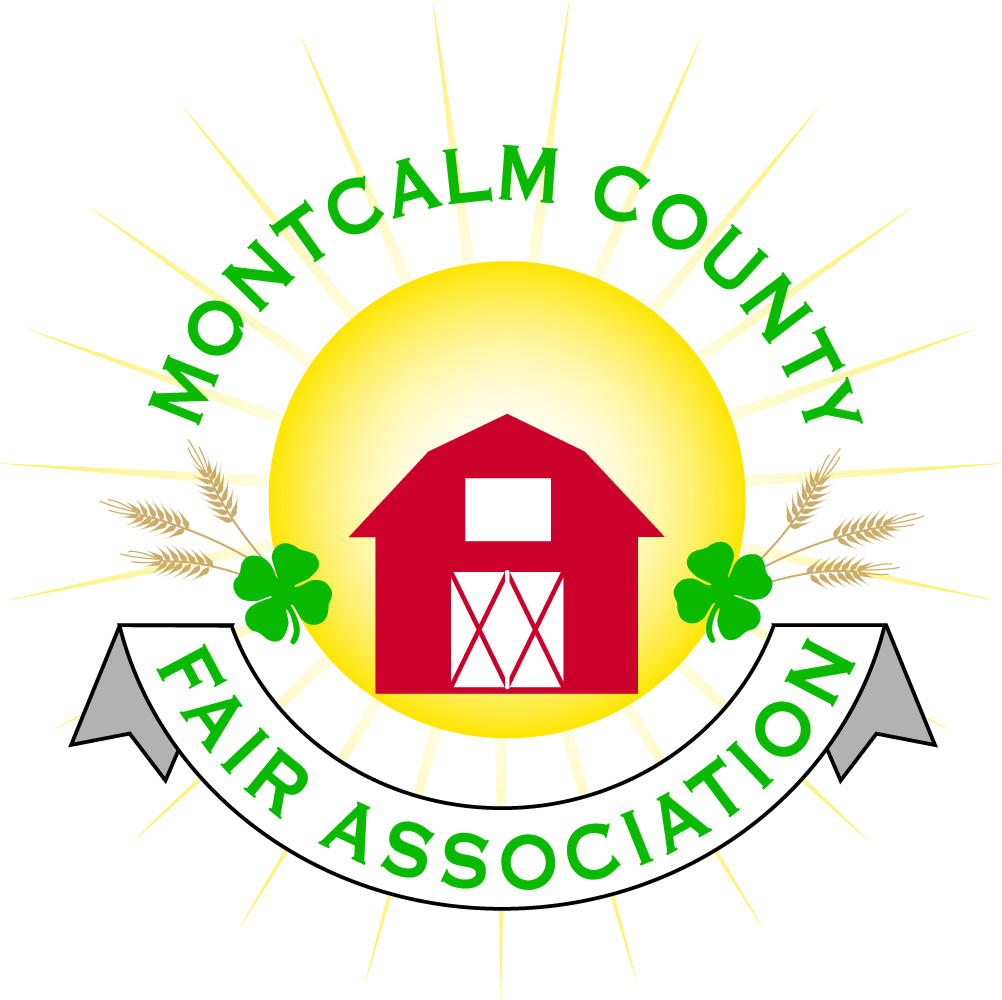 Montcalm County Fair Association Board MeetingFebruary 3, 2020    Ash BuildingMontcalm County Fairgrounds, Greenville, MIThe meeting was called to order 7:02 by Melissa EldridgeBoard members present were;Melissa Eldridge, Lisa Johnson, Brad Heft, Tammi Jahnke, Jenn Senn, Shaun Hyde, Todd Hetherington, Mike Jensen, Becca Merrin, Carrie Harkness, Lisa Johnson, Lee Rasmussen, Mary Newman, Jason NadeauAbsent: Cheryl Rosso, Amy BellOthers present were: 	Tarin Minkel, Secretary’s Report: January minutes emailed, along with December (to replace hard copies from last meeting). Motion by Todd Hetherington  2nd by Jason Nadeau to approve minutes, motion carriedFinancial Report: Motion by Lee Rasmussen to place financials on file, 2nd  by Todd Hetherington. Motion carried. Guest CommentsMembers of the Montcalm Area Career Center gave an FFA presentation on Ag Issues to the board.  The board provided feedback and comments to help them prepare for competitionDanish Festival members Kristin Griffiths and Christine presented on opportunity to have fireworks display at the Montcalm County Fairgrounds.  Additional info was requested by the board for considerationExtension Office:  No vacation spring break taking place again at various locations in Montcalm CountyExecutive Committee:Nothing to reportBudget & Audit Committee: Nothing to reportBuildings, Grounds & Construction Committee:Nothing to reportRental Committee:See attached rental report outJudges:Nothing to reportLivestock/Agriculture – Bio-Security:Nothing to reportConcessions, Commercial Exhibits & Grandstand:Nothing to reportFairbook:Nothing to reportShoworks:Michelle Nightengale presented proposal for software updgrade, printers, and laptops to support showorks.  Carrie Harkness made a motion 2nd by Lisa Johnson to authorize up to $3,500 on the software upgrade, printer, and laptops.  Carrie Harkness withdrew the motion.  Jason Nadau made a motion 2nd by Todd Hetherington to authorize up to $2,000 on software upgrade and seek funding help from other committees for printers and laptops.  Motion carried.Awards/Trophies:Nothing to reportMarketing & Fundraising Committee:Nothing to reportOld Business:MAFENew Business: adjourned meeting at  9:13pmRespectfully submitted by Carrie HarknessNext Meeting Date – 3/2/20 7:00 PM